Российская Федерация, Свердловская область, Артинский городской округМуниципальное автономное общеобразовательное учреждение "Азигуловская средняя общеобразовательная школа "623368, Свердловская  область, Артинский  район, с. Азигулово,  ул. 30  лет Победы,  26тел/факс (34391) 6-47-40    E-mail: valievrinat@yandex.ruУТВЕРЖДАЮ:                                                    Директор МАОУ «Азигуловская                                                СОШ»_______Р.М. Валиев                                               «___»__________ 201___г.ПЛАН РАБОТЫ  ОТРЯДА ЮНЫХ ИНСПЕКТОРОВ ДВИЖЕНИЯ  НА 2017-2018 УЧЕБНЫЙ ГОДРуководитель: Ахунова Айгуль Айратовна- учитель начальных классов 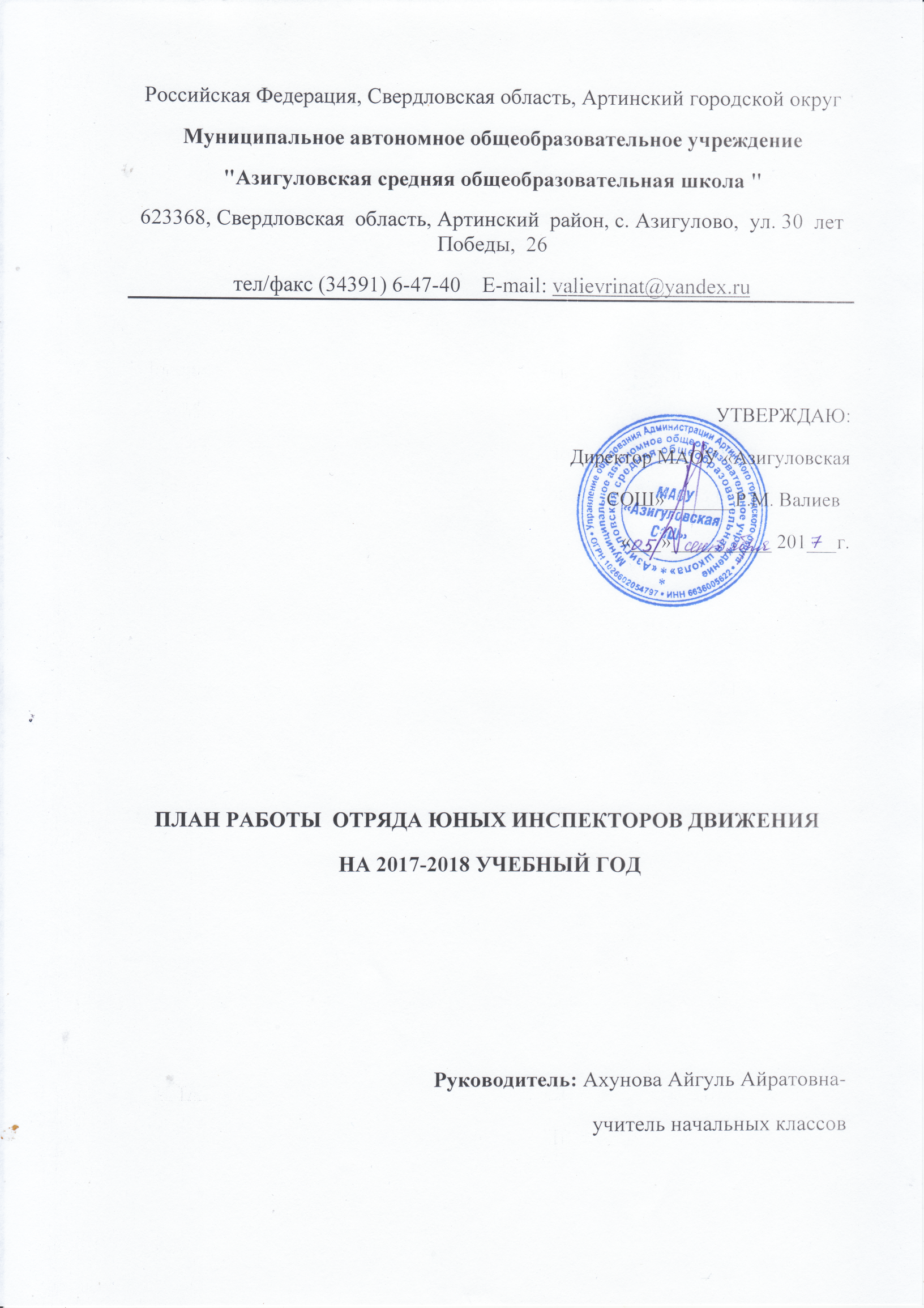 МЕСЯЦНАЗВАНИЕ МЕРОПРИЯТИЯСентябрьФормирование   школьного ЮИД. «Ознакомление с положением об отрядах ЮИД»Составление плана работы.Инструктаж по ПДД и технике безопасности (ТБ)Месячник «Внимание дети!»:- конкурс рисунков «Берегись автомобиля»;-Внеклассное мероприятие для первоклассников «Посвящение в пешеходы».-встреча с инспектором ГИБДДОктябрьОформление уголка «Юный инспектор движения».Конкурс классных информационных уголков по ПДД.Инструктаж по технике безопасности на дороге перед выходом на каникулы «Осторожно, гололед!»Занятие №1:«Правила дорожного движения, их история».НоябрьАгитбригада «Раз, два, три, четыре, пять – ты выходишь погулять…» ;Урок-игра «Красный, желтый, зеленый» (1-4 классы);Объявление итогов конкурса классных информационных уголков по ПДД.Занятие № 2:«История автомототранспорта и безопасности движения. Автомобили, мотоциклы и велосипеды.».ДекабрьБеседа «Дорога глазами детей» (2 класс)Рейд по соблюдению детьми и подростками ПДД в микрорайоне школы «Будь внимателен на дороге!».Занятие №3: «Правила дорожного движения. Общие положения. Обязанности водителей и пешеходов».ЯнварьКонкурс-игра «Знай правила движения, как таблицу умножения» (5-7 классы)Конкурс рисунков «Правила дорожные знать каждому положено!» (1-4 классы).Вступление агитбригады в дошкольной группе МАОУ «Азигуловская СОШ» «3 сигнала светофора».Занятие №4: «Тормозной и остановочный путь транспортных средств. Дорожная разметка и ее характеристика».ФевральОзнакомление учащихся со статистическими данными по ДТП;Конкурс «Сделай сам» на лучшее наглядное пособие по ПДД для младших школьников (5-8 классы).Рейд «Юный пешеход» по предупреждению детского дорожно-транспортного травматизма.Выпуск стенгазеты по итогам рейда.Занятие №5: «Правила дорожного движения: дорожные знаки, их группы. Значение отдельных знаков. Установка дорожных знаков».МартРазработка интеллектуально-развлекательной игры «Азбука безопасности» (1-6 классы).Организация дежурства на перекрестках в микрорайоне школы «Я вас знаю, ПДД!».Соревнование среди учащихся 3-4 классов «Юный знаток ПДД».Занятие №6: «Правила дорожного движения. Светофорное регулирование движения. Значение сигналов светофора. Выход на перекресток и ознакомление с работой светофора. Поведение пешеходов на регулируемых перекрестках. Сигналы регулировщика».АпрельИнструктаж по ПДД и ТБ;Беседа «Безопасность в транспортном мире. Обязанности пассажиров». (1-9 классы).Акция «Стань заметней!» (распространение информационных буклетов об использовании светоотражающих элементов).Занятие №7: «Права, обязанности и ответственность граждан за нарушения Правил дорожного движения. Железнодорожный переезд. Правила проезда и перехода железной дороги».майОбщий инструктаж по правилам поведения на улице и на дорогах в летний период;«Неделя безопасности», посвящённая окончанию учебного года.Соревнования на лучшего «Юного велосипедиста» (среди учащихся 7-11 классов).Проведение в классах зачетных уроков на знание ПДД «Правила-закон дороги- соблюдать их нужно строго!».Занятие №8: «Виды и причины дорожно-транспортных происшествий. Правила поведения при ДТП. Первая доврачебная медицинская помощь».Подведение итогов работы.Июнь-август Организация работы отряда ЮИД при школьном лагере дневного пребывания.Ежемесячно Единый День безопасности дорожного движения.Еженедельно Проведение пятиминуток «На дороге не зевай, закон дороги уважай».В течение годаАкция «Каждый знает пешеход- фликер точно жизнь спасет».